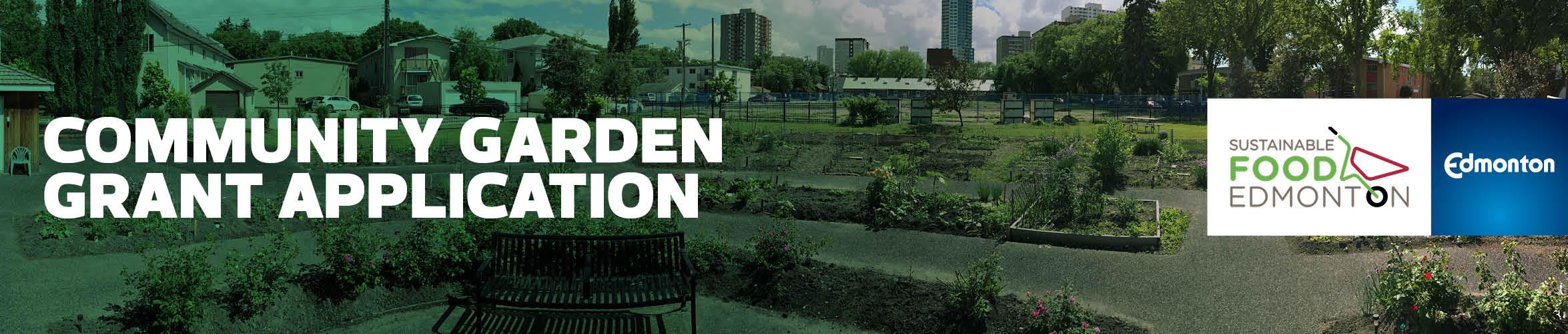 EXPANSION or RENOVATION Community Garden Grant 2018First Intake Deadline: February 28, 2018Second Intake Deadline:	 May 31, 2018Funding is provided to SFE from the City of EdmontonDate Community Garden Established (1st Growing Season): ________________________SFE Associate Community Garden Member since: ______________________________Cheque payable to (must not be an individual): ________________________________Have you included the following seven attachments? Work/Site plan with measurementsTerms of ReferenceMembership Contract Letters of Support: confirmation of financial, donation, or community support from other groups, agencies, or grantsPartner & Parks Agreement or Land Use Agreement (signed copy)*BudgetPhotos*What type of Land Use Agreement depends on what type of land your garden is on:·   	If on City land, please provide the Memorandum of Understanding·   	If on private land, please provide the Land Use Agreement·   	If on school land, please provide a Letter of Support from the School Board or school administration·   	If on community league land, please provide the Land Use AgreementProject SummaryPlease describe: where your garden is located, when it was established, how the site is used and by who, what kind of gardening takes place, number of plots and number of gardenersProject Rationale Please describe: why your garden needs to expand, or what renovations are necessaryGarden Project PlanThe following things are necessary for a successful garden. How are they affecting, or be an updated part of, your community garden?Additional CommentsProject Group DynamicsExplain how you operate as a group, your strategies for success, and future thinking ie.how you organized: roles/responsibilities, independent/community league; strategiesfor decision making: consensus/majority rules, steps for conflict resolution; annualmeeting schedule (list of when they are to take place): spring set up, fall clean up,special committees, recruiting, gardener sign up, Terms of Reference, annual review,etc. Terms of Reference may be sent as a separate attachment.Community Garden Committee Members:Please list all of your community garden committee members and their contact information.Project Schedule (Key Milestones) List the key activities for each project phase along with the dates.BudgetPlease download the budget template on the SFE website. Remember, your group is expected to find additional funds to a minimum of 30% of the total grant requested. This may include, but is not limited to, documented in-kind volunteer hours.Please email your completed application, along with required attachments toJunetta Jamerson, Community Garden Facilitator, at: cgfacilitator@sustainablefoodedmonton.org Garden Group Name: Garden Group Name: Submission DateAmount RequestedContact NameMailing AddressPhoneEmail*Please be available to answer questions, or provide clarification from the Community Garden Grant Committee via phone on March 13, 6-9 PM.*Please be available to answer questions, or provide clarification from the Community Garden Grant Committee via phone on March 13, 6-9 PM.Secondary Contact NamePhoneEmailEdmonton Community Services Representative (NRC/SW): Edmonton Community Services Representative (NRC/SW): PhoneEmailOverall SizePlots (quantity, type and dimensions)Water (where is the water coming from)Garbage Collection (# of garbage cans, who is responsible to empty them)Composter (size, who will maintain it, any rules e.g. no weeds)Signage (let your neighborhood know about your garden)Storage (of tools, supplies. If it’s a shed, include dimensions)Vandalism Deterrence (fence, lights, programs)Washroom AvailabilitySun Exposure (natural light, south facing, large buildings nearby)Grading Drainage (is site flat, hills, impact of garden on drainage)Soil Quality (e.g. importing high grade soil, soil testing used)Surrounding Land Uses (and the potential effect on your garden)Fertilizers/Pesticides (your garden’s policy)Tree Impact (effort to protect trees)Accessibility (for those with disabilities, walkable distance)NameRoleContact Info1.2.3.4.5.6.7.8.9.10.11.12.Deliverable/ActivityStart DateEnd DateConcept PhaseDesign PhaseBuild PhaseOperate Phase